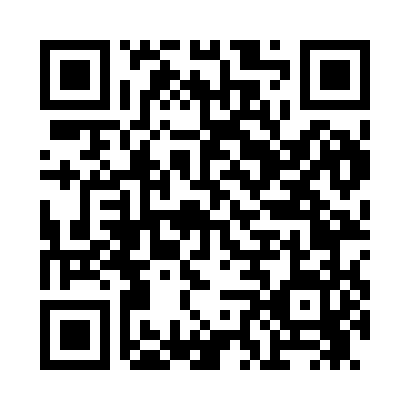 Prayer times for Apulia Station, New York, USAWed 1 May 2024 - Fri 31 May 2024High Latitude Method: Angle Based RulePrayer Calculation Method: Islamic Society of North AmericaAsar Calculation Method: ShafiPrayer times provided by https://www.salahtimes.comDateDayFajrSunriseDhuhrAsrMaghribIsha1Wed4:285:581:014:558:069:352Thu4:275:561:014:568:079:373Fri4:255:551:014:568:089:384Sat4:235:541:014:568:099:405Sun4:215:521:014:578:109:416Mon4:205:511:014:578:119:437Tue4:185:501:014:578:129:458Wed4:165:491:014:588:139:469Thu4:155:481:014:588:149:4810Fri4:135:461:014:588:169:4911Sat4:115:451:014:598:179:5112Sun4:105:441:014:598:189:5213Mon4:085:431:014:598:199:5414Tue4:075:421:015:008:209:5515Wed4:055:411:015:008:219:5716Thu4:045:401:015:008:229:5817Fri4:025:391:015:018:2310:0018Sat4:015:381:015:018:2410:0119Sun4:005:371:015:018:2510:0320Mon3:585:361:015:028:2610:0421Tue3:575:351:015:028:2710:0622Wed3:565:351:015:028:2810:0723Thu3:545:341:015:038:2910:0924Fri3:535:331:015:038:3010:1025Sat3:525:321:015:038:3110:1126Sun3:515:321:015:048:3210:1327Mon3:505:311:025:048:3210:1428Tue3:495:301:025:048:3310:1529Wed3:485:301:025:058:3410:1630Thu3:475:291:025:058:3510:1831Fri3:465:291:025:058:3610:19